Synergy Summer Camp Registration Form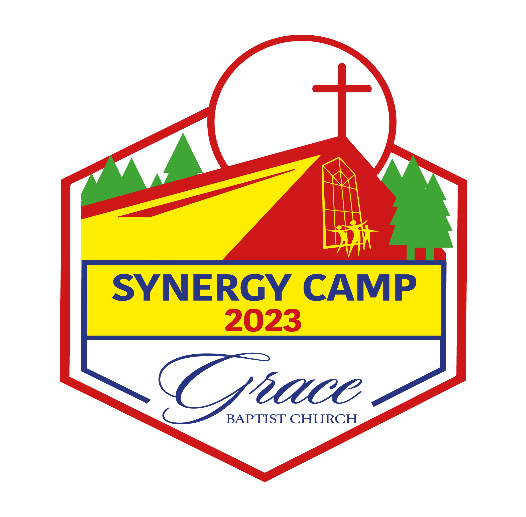 Please fill out the Synergy Camp Registration Form to enroll your child in summer camp. If you have       	                  more than one child, you must fill out a separate form for each.Tuition for Synergy Summer Camp will be $700.00 per child for the entire summer.** There is a$100 non-refundable deposit due upon registration. $600 Balance is due by May 22, 2023. If payment is not received, your child's spot is not guaranteed.**Tuition does not include fees for optional Field Trips or any on-campus water days.* Required1.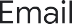 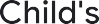 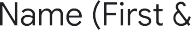 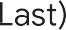                ________________________________________________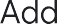 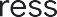                ___________________________________________________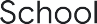                ___________________________________________________5.	______________________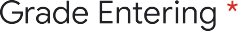 6.	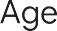                           _____________7.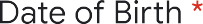               _______________________________Example: January 7, 20198.Mark only one oval.Male Female       9.	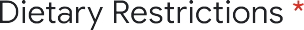 10.	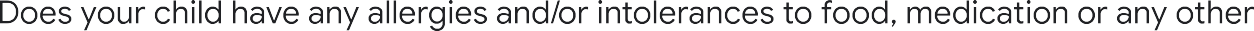 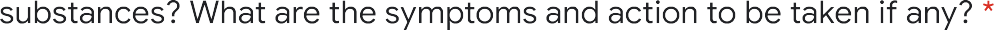 .	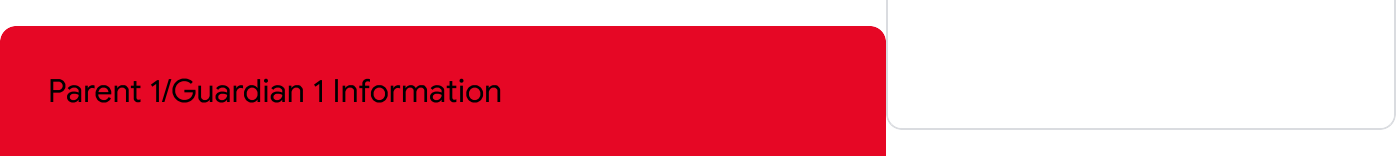 11.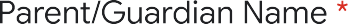 12.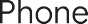                   ______________________________________________13.	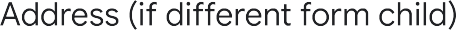 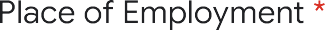 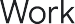 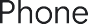                 Cell Phone               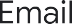                                           _________________________________________________________________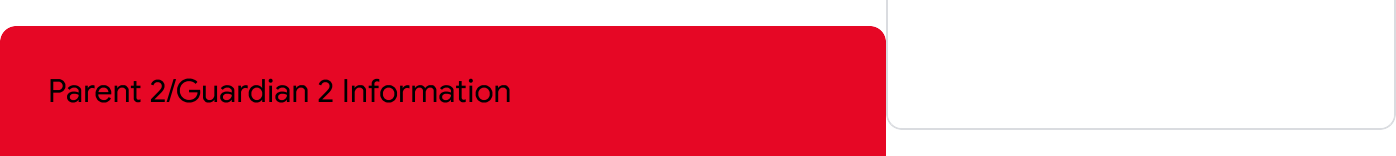 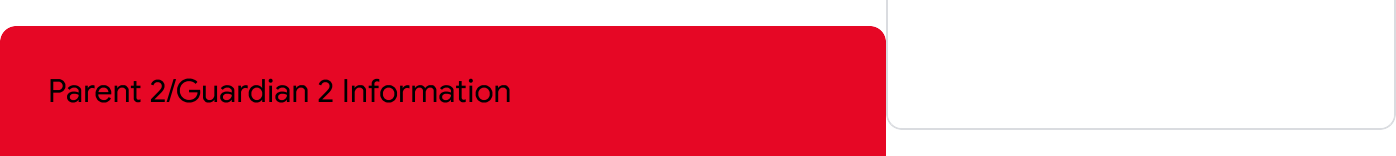 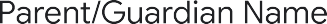 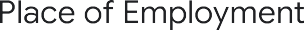           Cell Phone         _________________________________                   Email         _________________________________________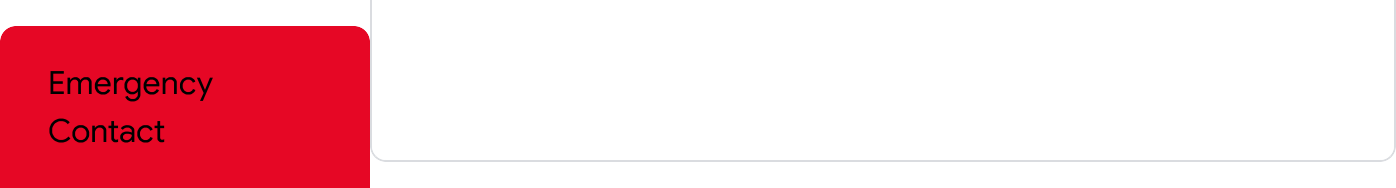 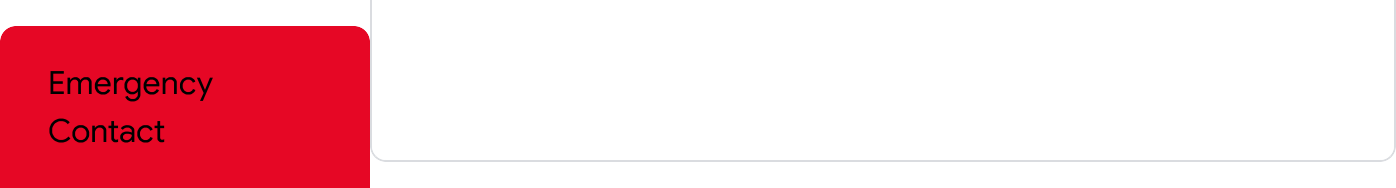 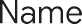 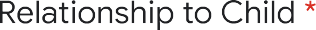 Parent’s Signature                                        _____________________________________________________________________